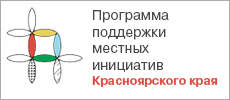           В  Большекосульском  СДК   11 ноября  2020 года  состоялось итоговое собрание жителей села Большая Косуль в рамках участия поселения  в программе «Поддержка местных инициатив» (далее ППМИ).      На  собрании жители приняли  следующие решения:Об участии в  ППМИ  в 2021 году.Избрали объект,  который  в рамках данной программы  будет  заявлен с проектом на благоустройство.Избрали инициативную группу. Обсудили вклад населения в денежной и не денежной форме.     На собрании жители единогласно проголосовали за проект предусматривающий  благоустройство   Березовой рощи в  с. Большая Косуль   В инициативную группу вошли следующие жители : Соловьёва Светлана Александровна, Фадеева Ирина Владимировна, Позднякова Мария Васильевна и Тараканов Валерий Владимирович    Жители решили, что их  денежный вклад на реализацию проекта будет составлять не менее 100 рублей с  трудоспособного человека и обсудили свой вклад в не денежной форме при реализации проекта.    Поторочина Т.Ф.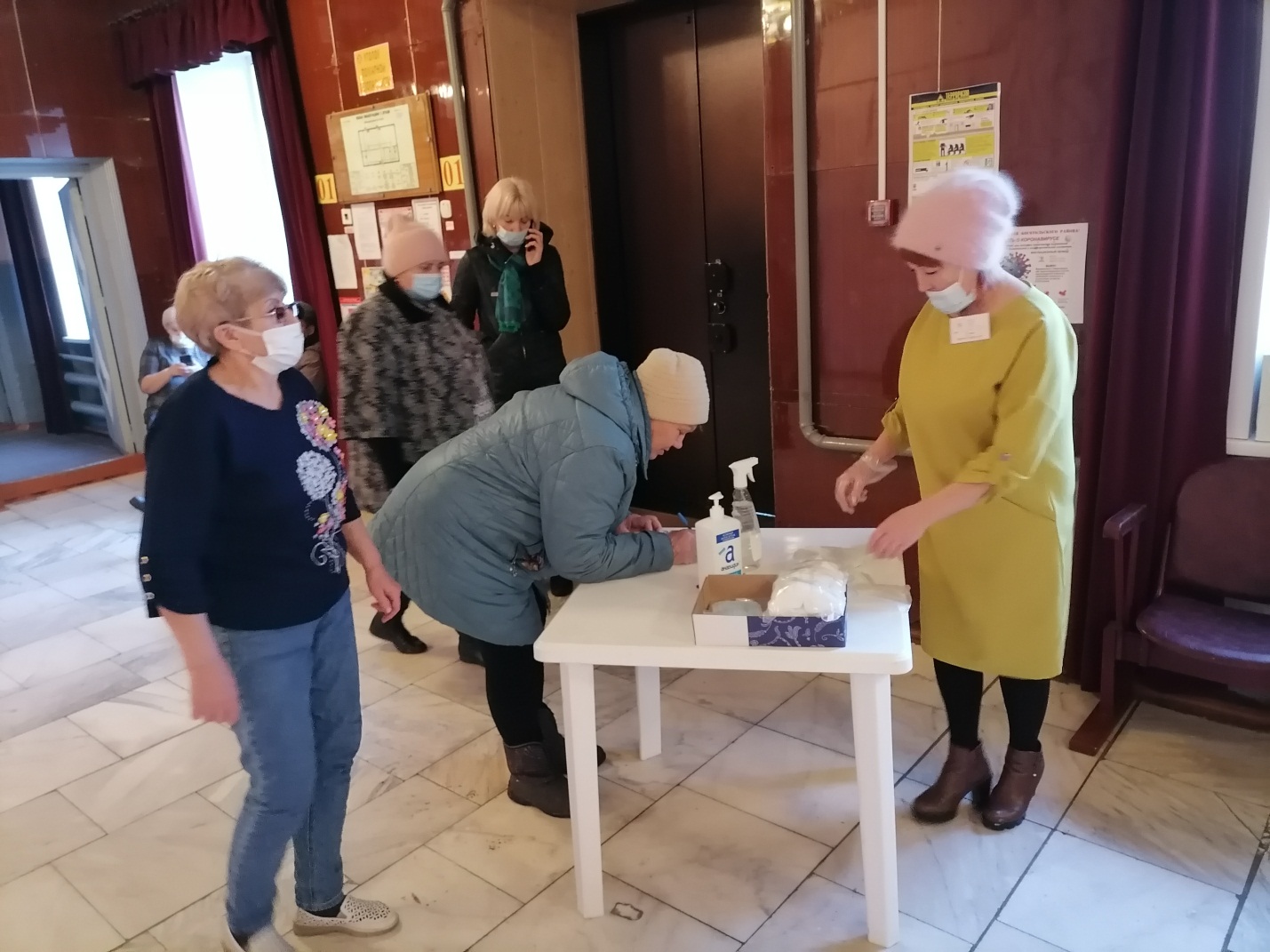 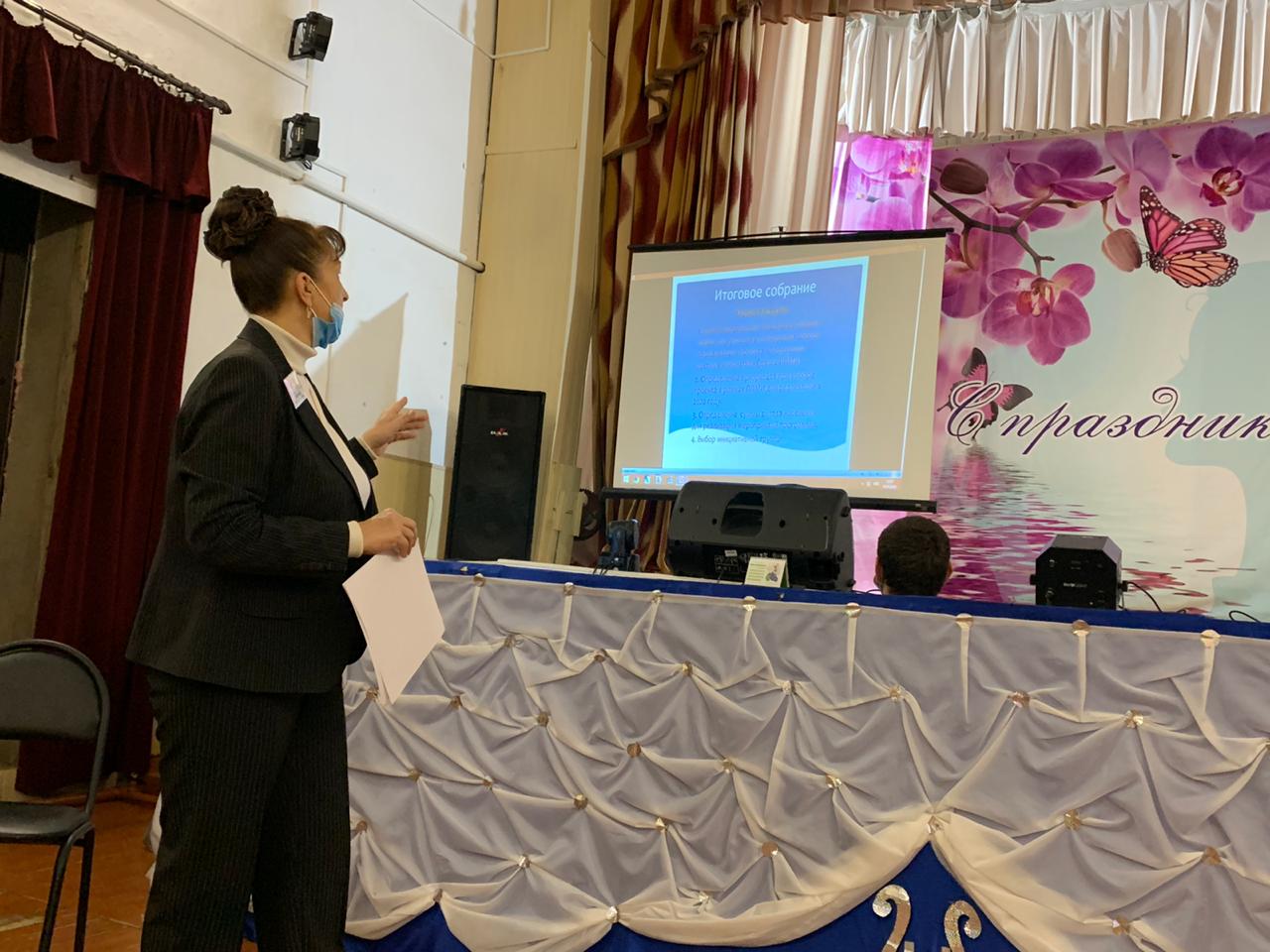 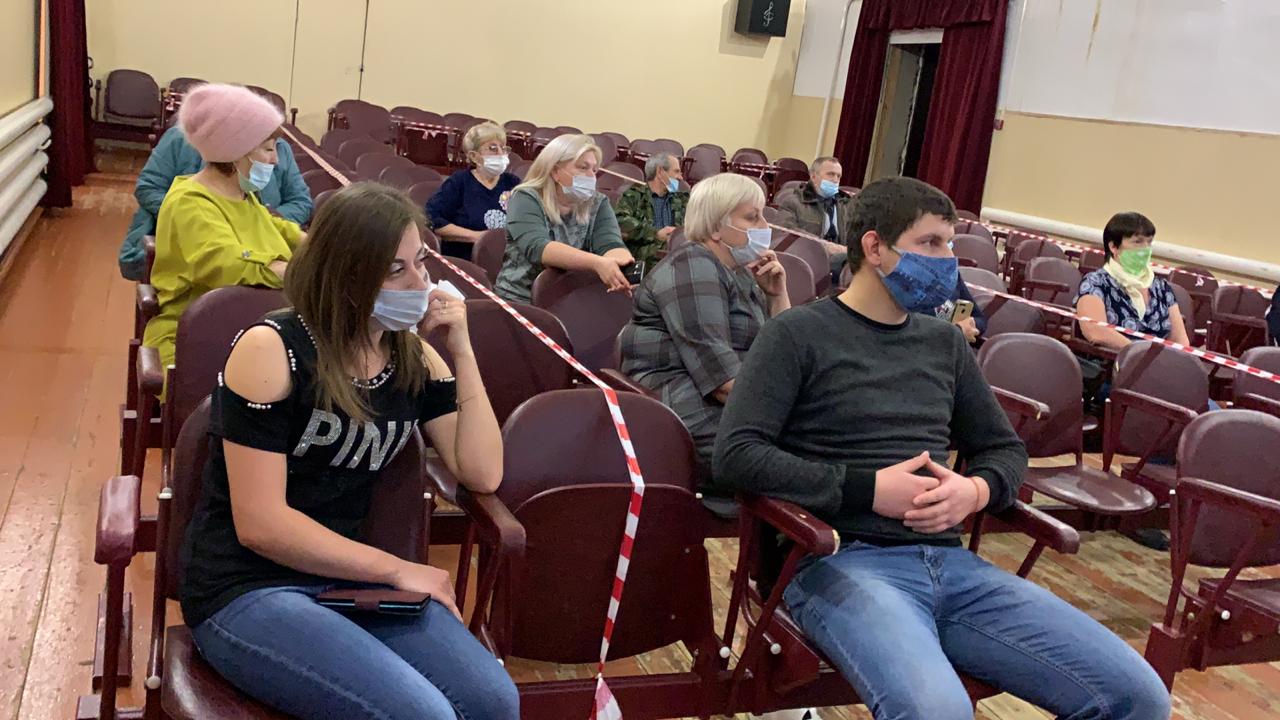 